Ответь на вопросыКто является пророком ислама?___________________________________________________________Где и когда был основан ислам?___________________________________________________________Как называется святая книга у мусульман?___________________________________________________________В какой стране находится Каба?___________________________________________________________Сколько столпов в исламе?___________________________________________________________Какой день недели является святым в исламе?___________________________________________________________Разрешается ли пить алкоголь в исламе?___________________________________________________________Какие исламские страны ты знаешь?___________________________________________________________На какие группы подразделяется ислам?___________________________________________________________Сколько раз в сутки должен молиться мусульманин?___________________________________________________________Что такое закят?___________________________________________________________Что такое Рамадан?___________________________________________________________Почему мусульмане должны соблюдать пост?___________________________________________________________Что такое школа корана?___________________________________________________________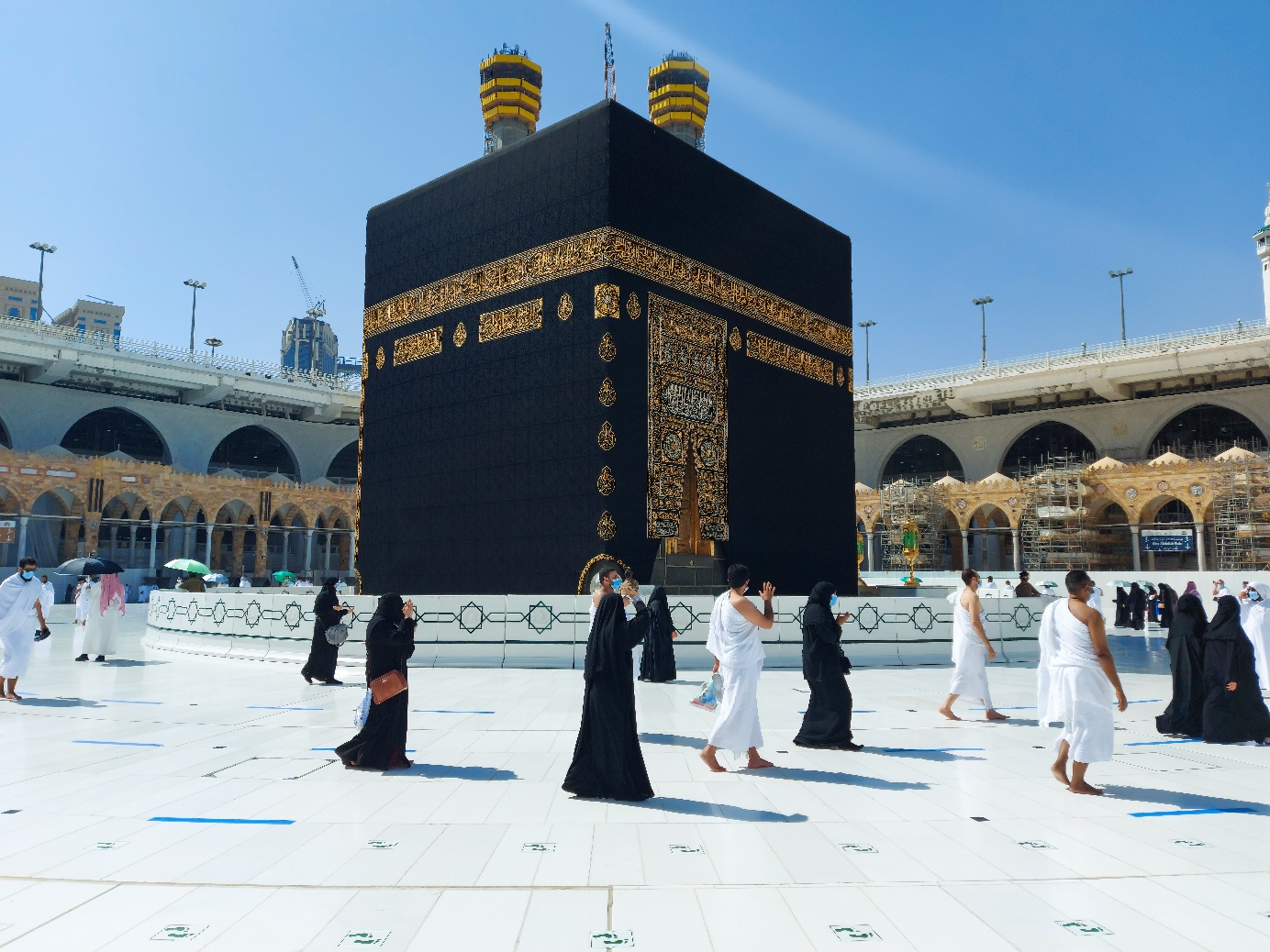 Bilde : AdobeStock